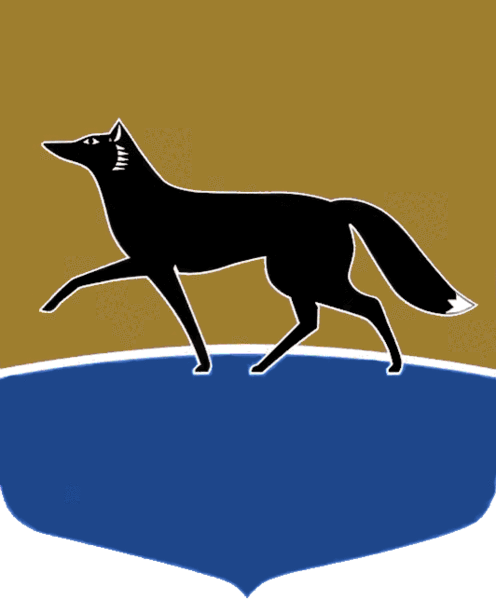 Принято на заседании Думы 27 марта 2024 года№ 527-VII ДГВ соответствии с Положением о Молодёжной палате при Думе города Сургута седьмого созыва, утверждённым решением Думы города 
от 22.12.2021 № 68-VII ДГ, Дума города РЕШИЛА:Внести в решение Думы города от 30.03.2022 № 98-VII  ДГ 
«Об утверждении состава Молодёжной палаты при Думе города Сургута седьмого созыва» (в редакции от 31.05.2023 № 351-VII ДГ) изменение, изложив приложение к решению в редакции согласно приложению 
к настоящему решению.Председатель Думы города						 	М.Н. Слепов«01» апреля 2024 г.Приложение к решению Думы городаот 01.04.2024 № 527-VII ДГ«Приложениек решению Думы городаот 30.03.2022 № 98-VII ДГСостав Молодёжной палаты при Думе города Сургута седьмого созываО внесении изменения в решение Думы города от 30.03.2022 
№ 98-VII  ДГ «Об утверждении состава Молодёжной палаты 
при Думе города Сургута седьмого созыва»№п/пФ.И.О. кандидатаГодрожденияСубъект выдвижения1.БарсовИван Евгеньевич1998Региональная общественная организация «Федерация самолетного спорта Ханты-Мансийского автономного округа – Югры»2.БежанЕкатерина Сергеевна1996Депутат Думы города 
Слепов М.Н.3.Бруслиновская Виктория Сергеевна1995Депутат Думы города Трапезникова Э.Р.4.Бородатый Марк Русланович1998Депутат Думы города 
Клишин В.В.5.КазанчеваАнна Николаевна1997Депутат Думы города 
Кучин А.С.6.КлочковаЮлия Сергеевна1991Молодёжное объединение акционерного общества «Аэропорт Сургут»7.КочарянАрмен Гургенович1991Первичная профсоюзная организация Сургутской ГРЭС-2 Тюменской Межрегиональной организации Общественной организации «Всероссийский Электропрофсоюз»8.КураевАнатолий Александрович2000Депутат Думы города 
Олейников А.И.9.Малишевский Дмитрий Дмитриевич1993Депутат Думы города 
Болотов В.Н.10.НегруДенис Михайлович1994Совет молодых учёных 
и специалистов общества с ограниченной ответственностью «Газпромтрансгаз Сургут»11.НематовАнар Адилович1996Депутат Думы города 
Бехтин М.М.12.НикешинНикита Сергеевич1991Местное отделение Всероссийской политической партии «ЕДИНАЯ РОССИЯ» города Сургута13.ПермяковНиколай Николаевич2000Всероссийская общественная организация «Молодая Гвардия Единой России» Сургутское местное отделение14.Рудова Кристина Николаевна1999Глава города Сургута 
Филатов А.С.15.РузиматовФаррух Солижонович1996Депутат Думы города 
Барсов Е.В.16.СабрековРадион Равилевич1996Депутат Думы города 
Майоров В.С.17.ТаштимироваДиана Артуровна2003Депутат Думы города 
Гордеев Д.А.18.ХарбакаВладислава Андреевна1996Депутат Думы города 
Феденков В.В.19.ХарбакаЮрий Юрьевич1995Депутат Думы города 
Парфёнов С.В.20.Хорова Юлия Александровна1996Депутат Думы города 
Саликов А.Н.21.Чекменев Альберт Анатольевич1991Депутат Думы города 
Гужва Б.Н.22.Шайхвалиев Арафат Радикович1998Депутат Думы города 
Гаврилов А.С.23.ЮрковПавел Константинович1998Депутат Думы города 
Явишев А.А.24.ЮсуповТемирулан Калсынович1991Первичная профсоюзная организация Сургутского управления буровых работ № 2 объединенной первичной профсоюзной организации 
ПАО    «Сургутнефтегаз» Нефтегазстрой профсоюза России25.ЯкиевАбдулнаcир Абдулбасирович1995Молодежный совет Сургутской городской местной общественной организации Чечено-Ингушский культурный центр «Вайнах»